НАРУЧИЛАЦКЛИНИЧКИ  ЦЕНТАР ВОЈВОДИНЕул. Хајдук Вељкова бр. 1, Нови Сад(www.kcv.rs)ОБАВЕШТЕЊЕ О ЗАКЉУЧЕНОМ УГОВОРУ У  ПОСТУПКУ ЈАВНЕ НАБАВКЕ БРОЈ 65-17-O, партија 7Врста наручиоца: ЗДРАВСТВОВрста предмета: Опис предмета набавке, назив и ознака из општег речника набавке:  п.7 -Микросфере и пропратни материјал за емболизацију33140000 – медицински потрошни материјалУговорена вредност: без ПДВ-а 504.500,00 динара, односно 563.950,00 динара са ПДВ-омКритеријум за доделу уговора: економски најповољнија понудаБрој примљених понуда: 1Понуђена цена: Највиша:  504.500,00 динараНајнижа:  504.500,00 динараПонуђена цена код прихваљивих понуда:Највиша:   504.500,00 динара Најнижа:   504.500,00 динараДатум доношења одлуке о додели уговора: 25.05.2017.Датум закључења уговора: 13.06.2017.Основни подаци о добављачу:„Vicor“ д.о.о.	Бул.Маршала Толбухина 42, Нови БеоградПериод важења уговора: до дана у којем добављач у целости испоручи наручиоцу добра, односно најдуже годину.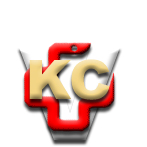 КЛИНИЧКИ ЦЕНТАР ВОЈВОДИНЕ21000 Нови Сад, Хајдук Вељка 1, Србија,телефон: + 381 21 487 22 05; 487 22 17; фаx : + 381 21 487 22 04; 487 22 16www.kcv.rs, e-mail: uprava@kcv.rs, ПИБ:101696893